C u r r i c u l u m    V i t a e  (CV)	Zovem se Nikola Preočanin, JMBG 0610960382105. Rodjen sam 06.10.1960. u Kninu, gde sam završio Osnovnu školu i gimnaziju.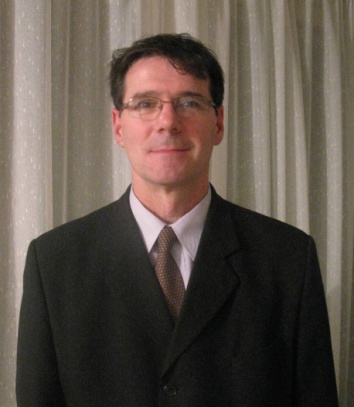 	Pravni fakultet sam studirao i završio u Banja Luci, decembra, 1985. godine (diploma o završenom studiju za sticanje visoke spreme od 30.12.1985.,br.1604). Pravosudni  ispit sam položio u Beogradu, 1995. godine( Uverenje Ministarstva pravde Republike Srbije br.152-03-1599/94-12 od 31.8.1995.godine).	Imam oko dvadeset godina radnog iskustva.	Dok sam živeo u Republici Hrvatskoj, radio sam u dve privredne organizacije; „Vrlikaplast“ , Vrlika (prerada plastičnih masa) i trgovačko preduzeće na veliko i malo „Dinarka“ iz Knina, u obe na mestu dipl. pravnika, sekretara preduzeća (Rukovodilac sektora za Opšte, pravne i kadrovske poslove), ukupno oko devet godina.	Od avusta 1995. godine, usled ratnih dešavanja na prostorima bivše SFRJ nalazim se u Republici Srbiji, najpre u Melencima, Opština Zrenjanin.	Od 15. januara 1996. godine radim kao stručni saradnik u Opštinskom sudu u Zrenjaninu, prvo na određeno,a od 15.7.1998. godine na neodređeno vreme.	Odlukom Narodne skupštine Republike Srbije, od 17.11.1998. godine (SG.RS.br.42/98 od 18.11.1998.godine), izabran sam za sudiju u Opštinskom sudu u Kikindi, gde najpre radim krivičnu,  pa vanparničnu, i potom parničnu materiju.	Godine 2006. sam se sa porodicom (supruga i dve ćerke) preselio iz Melenaca u Zemun, gde i danas živim, u dvosobnom stanu kojeg otplaćujem iz kredita kod Raiffeisen banke, počev od augusta 2007. Godine. Usled navedenog prelaska, po pitanju posla sam dobio premeštaj iz suda u Kikindi u Opštinski sud u Inđiji (1.6.2006), gde sam radio izvršenja (celokupan izvršni postupak, naplata potraživanja prodajom, kako pokretnih stvari, tako i nepokretnosti, i dr.) i vanparničnu materiju, do kraja 2009.godine.                  Iako sam bio maksimalno posvećen poslu kojeg sam obavljao, kako u privredi, tako i u sudstvu, pogotovo u sudstvu, nisam prošao na opštem izboru sudija u decembru 2009.godine. Uteha mi je da nisam sam, tj.1/3 sudija u Srbiji je odjednom ostala “ispod crte”, i sam taj postupak je umnogome sporan i polemika se i danas vodi, kako u laičkoj, tako i stručnoj,domaćoj, i javnosti evropskih institucija koje se bave pitanjem pravosuđa; najveća mi je zapravo uteha da ni jednim svojim postupkom niti postupanjem nisam degradirao, kako ugled profesije, tako ni svoj lični ugled u sredinama u kojima sam obavljao sudijsku dužnost (Kikinda, Inđija); naprotiv, u obe sredine za moj rad i postupanje mogle su se čuti samo reči hvale, kako od kolega, tako i drugih, bliskih pravosuđu, ali i samih stranaka.	Ozbiljan sam i porodičan čovek, bez kompleksa i predrasuda. Nastojim da sam informisan, sve me zanima, tako da, kada stignem pročitam ponešto što nije usko vezano za pravo i propise. Moja je deviza da ništa nije tako dobro da ne bi moglo da bude i bolje; svakodnevno se obrazujem i edukujem;  pohadjao sam i završio prvi stepen engleskog jezika u školi „ Educational center Nautilus“, u Zemunu (sertifikati br. 11136/2006 od 17.4.2007.i br.11447/2006 od 2.6.2007.godine);  moje znanje iz engleskog jezika danas nije odlično, ali svakodnevno radim da bi isto bilo sve bolje,  te kurs računara, početni i napredni stepen pri Narodnom univerzitetu “Božidar Adžija” u Beogradu ( diploma br. 03-21/1-193 od 26.9.2009.godine) iz oblasti Windows XP,Word, Excel, Power point, Internet. 	Vojni rok sam odslužio. Posedujem vozačku dozvolu B kategorije.	Smatram da sam razuman, strpljiv i odmeren, sistematičan u radu, sa osećanjem za pravo i pravdu, u najboljim godinama za rad; posedujem organizatorske sposobnosti; čovek sam pozitivne energije; samoinicijativan, spreman da prihvatim nove ideje, sa smislom za timski rad; čim ustreba stavljam se na čelo tima da budem njegov vođa.	Nepušač sam, pristalica zdravog života. Upražnjavan lagano trčanje, šetnju, vežbe, plivanje; ponekad odigram fudbal na male golove.	Kao diplomirani pravnik sa pravosudnim ispitom, radeći u privredi kao sekretar preduzeca, i posle, na mestu sudije u Opštinskom sudu, i na razičitim materijama, mišljenja sam da imam dovoljno iskustva, životnog i radnog, i da ću i sam sigurno doprineti uspehu Vaše kompanije.	Uz  pozdrav!  Adresa: Milice Šuvaković 2/1, ZemunTelefon: 011/77-57-877 ; mob. tel. 064/4796792  E-mail: preocaninnikola@yahoo.comNikola Preočanin